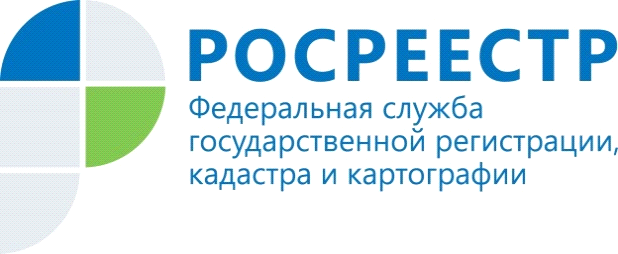 Управление Росреестра по Костромской области информирует, что                 16 сентября 2021 года будет проведена «горячая линия» по теме: «Государственная кадастровая оценка земельных участков в 2022 году. Что нужно знать собственнику?" По интересующим вопросам граждане и юридические лица  г. Костромы и Костромской области могут  обратиться с 10.00 до 11.00 по телефону 8(4942)64-56-82 к начальнику отдела кадастровой оценки  – Галас Татьяне Владимировне.  С уважением, пресс-служба Управления Росреестра по Костромской областиТел. (4942) 64-56-58, факс 64-56-61E-mail: 44_upr@rosreestr.ru